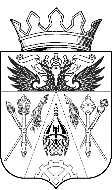 АДМИНИСТРАЦИЯ ИСТОМИНСКОГО СЕЛЬСКОГО ПОСЕЛЕНИЯАКСАЙСКОГО РАЙОНА РОСТОВСКОЙ ОБЛАСТИПОСТАНОВЛЕНИЕ31.01.2019		                               х. Островского			          		№ 16Об утверждении отчета о реализации Стратегии социально-экономическогоразвития Истоминского сельского поселения за 2018 год                  В соответствии с решением Собрания депутатов Истоминского сельского поселения от 28.01.2016 года №171 «Об утверждении Положения о стратегическом планировании в Истоминском сельском поселении», ПОСТАНОВЛЯЮ:            1.Утвердить отчет об исполнении индикаторов реализации Стратегии социально-экономического развития Истоминского сельского поселения за 2018 год согласно приложению № 1 к настоящему постановлению.            2.Утвердить отчет о реализации Плана мероприятий по реализации Стратегии социально-экономического развития Истоминского сельского поселения за 2018 год согласно приложению № 2 к настоящему постановлению.            3.Постановление разместить на официальном сайте Администрации Истоминского сельского поселения в информационно-телекоммуникационной сети «Интернет».             3. Контроль за исполнением постановления возложить на заместителя главы Администрации Истоминского сельского поселения Кудовба Д.А.Глава Администрации Истоминского сельского поселения                                                        Л. Н. Флюта Постановление вносит начальник сектора экономики и финансов	 Администрации Истоминского сельского поселения                                        Приложение № 1 к постановлению Администрации Истоминского сельского поселения от 31.01.202018 № 16Отчет об исполнении индикаторов реализации стратеги поселения за 2018 годПриложение № 2 к постановлению Администрации Истоминского сельского поселения от 31.01.2019 № 16	Отчет об исполнении Плана мероприятий по реализации Стратегии социально-экономического развития Истоминского сельского поселения за 2018 годПоказатели                Значения показателей    Значения показателей    Значения показателей    Показатели                2010
(исходное)2018 (факт) 2019(план)  Смертность населения                       6,8
на 1000  
населения 5,3 на 
1000 на-
селения 5,0 на 
1000 на-
селения Укомплектованность врачебными кадрами, %   45,4   578  59   Удовлетворенность потребностей в услугах   
дошкольного образования, %                 68,5   90   90   Доля детей в возрасте от 2 до 7 лет, полу-
чающих дошкольную образовательную услугу и (или) услуги по их содержанию в организаци-
ях различной организационно-правовой формы 
и формы собственности, в общей численности 
детей от 2 до 7 лет, %                     6180   80   Удельный вес населения, систематически     
занимающегося физической культурой и       
спортом, %                                 20,2   25   25   Удельный вес населения, участвующего в     
культурно-досуговых мероприятиях, организо-
ванных органами местного самоуправления, % 69,2   75,0  75,0  Количество органов молодежного самоуправле-
ния (молодежных правительств, парламентов, 
советов), действующих на территории поселения---Количество молодежных предпринимательских  
проектов                                   -     11Количество молодых людей, принимающих участие в мероприятиях, направленных на поддержку молодых семей и пропаганду семейных   ценностей 50100100Количество молодежных патрулей, действующих
на добровольной основе                     488  №ппНаименование мероприятияСрок (период ) исполненияОтветственный исполнительОжидаемыйнепосредственныйрезультат (цели изадачи реализациистратегии)Наименованиемуниципальнойпрограммы, врамкахкоторой реализуется мероприятие1.Обеспечение устойчивого экономического роста1.1Укрепление инвестиционной привлекательности поселения,обеспечение занятости населенияСоздание благоприятной дляИнвестиций административной среды на территории Истоминского сельского поселения. Осуществлениеработы Совета поинвестициям при главеАдминистрации Истоминского сельского поселенияСопровождениеинвестиционных проектов,имеющих приоритетноезначение для социально-экономического развитияИстоминского сельского поселения:- поддержка ходатайств иобращений инициаторапроекта в органы местногосамоуправления, другиеорганизации Аксайскогорайона о содействии вреализации инвестиционногопроекта;- оказание консультационнойи организационнойподдержки инициатораминвестиционных проектов2016-2020Сектор экономики и финансовПривлечение дополнительныхинвестиционныхсредств в экономикупоселения, созданиеновых рабочих мести обеспечение занятости населения Подпрограмма «Созданиеблагоприятных условий дляпривлечения инвестиций вИстоминском сельском поселении» муниципальной программы «Экономическое развитие»2.Развитие человеческого капиталаРазвитие социально-культурного потенциала (культурного, духовного потенциала, развитие спорта и спортивной инфраструктуры)Организация и проведениеконкурсов, фестивалей сцелью создания условий«Ситуации успеха» 2016-2020Специалист, курирующий вопросы культуры и физической культуры и спортаСохранение количествав коллективах, успешноеучастие творческихколлективов в конкурсах,фестивалях, выставкахразличных уровней в 2017 году 42 коллективов в 2018 47 коллектива.Подпрограмма«Развитие культуры. Сельские дома культура»муниципальной программы «Культуры»Проведение мероприятий сцелью продвижения чтения,повышение информационнойкультуры, организации досугаи популяризации различныхобластей знаний2016-2020Специалист, курирующий вопросы культуры и физической культуры и спортаУвеличение количествапосещений библиотек,сохранения объемакниговыдач, в томчисле с использованиемэлектронныхресурсов.Количество книговыдачи в2017 -42780в 2018-42780Подпрограмма«Развитие культуры. Сельские библиотеки»муниципальной программы «Культура»Проведение праздничных и социально-значимыхмероприятий уровня поселения2016-2020Специалист, курирующий вопросы культуры и физической культуры и спортаРабота клубных формирований вкультурно-досуговыхучреждениях поселения 71единиц с охватом ихучастников 851 человекПодпрограмм«Развитие культуры. Сельские дома культура» и  «Развитие культуры. Сельские библиотеки» муниципальной программы «Культуры»Физическое воспитаниенаселения Истоминского сельского поселенияи обеспечение организации ипроведения физкультурных имассовых спортивныхмероприятий2016-2020Специалист, курирующий вопросы культуры и физической культуры и спортаСовершенствование системыфизического воспитания;рост числа занимающихсяадаптивной физическойкультурой и спортом;рост количества участниковмассовых спортивных ифизкультурных мероприятийПодпрограмм «РазвитиеФизической культуры испорта»Муниципальная программаИстоминского сельского поселения «РазвитиеФизической культуры испорта»Обеспечение проведениямероприятий по содействиюпатриотическому воспитаниюдетей и молодежи 2016-2020Специалист, курирующий вопросы культуры и физической культуры и спортаформирование у детей и молодежи чувствапатриотизма и гражданскойактивности, привитиегражданскихценностейПодпрограмм«Развитие культуры. Сельские дома культура» и  «Развитие культуры. Сельские библиотеки» муниципальной программы «Культуры»Повышение эффективности и доступности социальных услуг для населенияПенсионное обеспечениемуниципальныхслужащих2016-2020Заместитель главы администрацииВыполнение вполномобъеме социальныхобязательствгосударстваперед населением,усиление социальнойподдержки отдельныхкатегорий гражданПодпрограмма «Социальнаяподдержка отдельныхкатегорий граждан»муниципальной программы «Социальная поддержкаграждан»Адаптация для инвалидов и других маломобильных групп населения приоритетных объектов и услугмуниципальных учреждений культуры и здравоохранения путем установки технических средств адаптацииПриобретениеоборудования итехнических средствадаптации длямуниципальныхучреждений культуры2016-2020Специалист курирующий вопросы культуры и физической культуры и спортаОбеспечение беспрепятственногодоступа в муниципальныеучреждения культурыПодпрограмма«Адаптация объектов Истоминского сельского поселения длябеспрепятственного доступаи получения услугинвалидами и другимималомобильными группаминаселения» муниципальной программы Истоминского сельского поселения«Доступная среда»Повышение качества среды проживанияРазвитие территории для жилищного строительстваОбеспечение земельныхучастков инженерной итранспортной инфраструктурой2016-2020Сектор архитектуры и земельных отношенийСистемное развитиеотдельных территорийИстоминского сельского поселения подкомплексную жилуюзастройку.Подпрограмма«Развитие территорийдля жилищногостроительств в Истоминском сельском поселении»муниципальной программы«Градостроительная политика поселения»Организация транспортного обслуживания населения, развитие дорожного хозяйстваОбеспечение движениятранспорта помежпоселковымавтомобильным дорогам2016-2020Сектор ЖКХ и имущественных отношенийЗаключение муниципальныхконтрактов на содержание сети поселковыхавтомобильныхдорог в полном объемеПодпрограмма«Развитие транспортной инфраструктуры»муниципальной программы«Развитие транспортной инфраструктуры»Повышение безопасности дорожного движения на территории Аксайского района2016-2020Сектор ЖКХ и имущественных отношенийНанесение дорожнойразметки наавтомобильных дорогахобщего пользованияместного значения2016-2020Сектор ЖКХ и имущественных отношенийНаличие дорожнойразметки, соответствующейдействующимстандартамПодпрограмма«Повышение безопасностиДорожного движения»муниципальной программы«Развитие транспортной системы»Обслуживание и ремонтсветофорных объектовна автомобильныхдорогах общегопользования местногозначения 2016-2020Сектор ЖКХ и имущественных отношенийподдержаниесветофорныхобъектов внормативномсостоянииПодпрограмма«Повышение безопасностидорожного движения»муниципальной программы«Развитие транспортной системы»Повышение качества и надежности предоставления жилищно-коммунальных услугСоздание условий для обеспечения качественными коммунальными услугами населения 2016-2020Сектор ЖКХ и имущественных отношенийПовышениеудовлетворенностинаселения уровнемкоммунальногообслуживания;снижение уровняпотерь при производстве,транспортировке ираспределении коммунальныхресурсовМуниципальная программа«Обеспечениекачественными жилищно-коммунальными услугаминаселения»Обеспечение экологического благополучияЛиквидация местНесанкционированногоразмещения твердых бытовыхи прочих отходов иорганизация сбора иутилизации отходовпроизводства и потребления2016-2020Сектор архитектуры и земельных отношенийРешение проблемсбора, вывозабытовых отходов,ликвидация местне санкционированного размещения отходовПодпрограмма «Формирование комплексной системы управления отходами на территории поселения» Муниципальная программа «Охранаокружающейсреды»Создание благоприятныхусловий для комфортного проживания населения посредством проведения работ поблагоустройству и озеленению2016-2020Сектор ЖКХ и имущественных отношенийСодержание ирасширение границзоны зеленыхнасажденийПодпрограмма «Озеленение и благоустройство территории поселения» Муниципальная программа «Комплексное благоустройство территории поселения»Обеспечение безопасности жизнедеятельности гражданМероприятия пообеспечению пожарнойбезопасности2016-2020Специалист, курирующий вопросы ГО И ЧС Минимизациясоциального иэкономическогоущерба, наносимогонаселению, экономике иприродной средевследствие пожаровМуниципальная программа «Защита населения итерритории от чрезвычайных ситуаций, обеспечениепожарной безопасности»Развитие информационных технологийСоздание и развитиеинформационной ителекоммуникационнойинфраструктуры2016-2020Заместитель главы администрацииповышение уровняинформированностинаселения о деятельностиорганов АдминистрацииИстоминского сельского поселенияПодпрограмма«Развитиеинформационныхтехнологий»муниципальной программы «Информационное сообщество»Обеспечение эффективности управления финансамиРазработка и реализациямеханизмов контроля заисполнением доходовконсолидированного бюджетапоселения и снижением недоимки2016-2020Сектор экономики и финансовИсполнение бюджетныхНазначений по налоговым иНеналоговым доходам;Достижение устойчивойположительной динамикипоступлений по всем видам налоговых и неналоговых доходовПодпрограмма «Долгосрочноефинансовое планирование»муниципальной программы «Управление муниципальнымиФинансами и создание условий для эффективного управлениямуниципальными финансами»Формирование расходовбюджета поселения в соответствии с муниципальнымипрограммами2016-2020Сектор экономики и финансовпереход на формирование иисполнение бюджетапоселения на основепрограммно - целевых принципов (планирование,контроль и последующаяоценка эффективностииспользования бюджетныхсредств); доля расходовбюджета поселения,формируемых в рамкахмуниципальныхпрограмм, к общемуобъему расходовбюджета поселениясоставит в 2017 году более 65,8 процентовПодпрограмма «Долгосрочноефинансовое планирование»муниципальной программы «Управление муниципальнымиФинансами и создание условий для эффективного управлениямуниципальными финансами»Разработка исовершенствованиенормативного правовогорегулирования поорганизациибюджетного процесса2016-2020Сектор экономики и финансовПодготовка проектов решений Собраниядепутатов, нормативныхправовых актовАдминистрацииИстоминского сельского поселения, подготовкаи принятие нормативныхправовых актов по вопросаморганизации бюджетногопроцессаПодпрограмма «Нормативно-Методическое обеспечение иОрганизация бюджетногопроцесса» муниципальной программы «Управлениемуниципальными финансамии создание условий дляэффективного управлениямуниципальными финансами»Организация планирования иисполнения расходовбюджета поселения2016-2020Сектор экономики и финансовОбеспечение качественного и своевременного исполнения бюджетапоселенияПодпрограмма «Нормативно-Методическое обеспечение иОрганизация бюджетногопроцесса» муниципальной программы «Управлениемуниципальными финансамии создание условий дляэффективного управлениямуниципальными финансами»